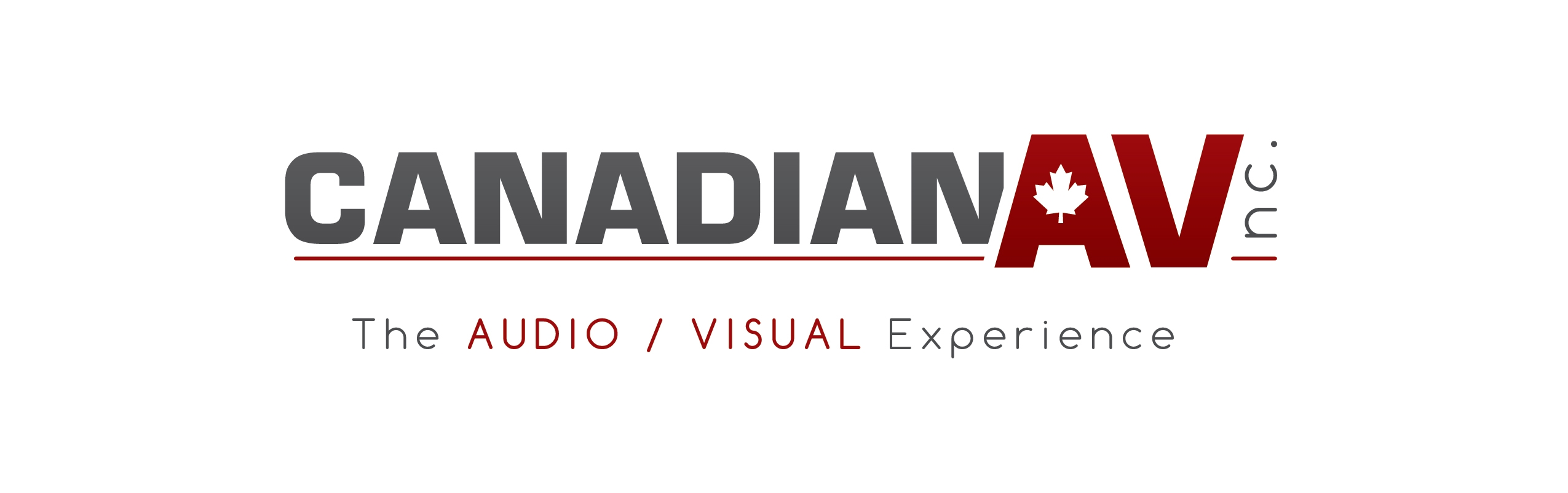 TRADESHOW PACKAGETable of contentsWelcome letter							3Booth/Exhibit Table Information		  	        3Audio Visual Order Form					4Furniture Order Form						5Electrical Order Form						7Trade show booth/Labor Order Form		        7Payment Form						        8EnquiresCanadian AV is proud to offer 
24 hour 7 days a week contact. Address: 	22 Pearl Place		St. John's, NL				Canada		A1E 4P3Phone		709.739.6666		Phone		709.579.5959	            Fax	            709.739.6455Email: 		bhollett@canadianavinc.comWelcome Canadian AV is proud to be the Exhibitor Service Provider and Audio Visual provider for the upcoming Governance Professionals of Canada (GPC) Conference and Trade Show at The St. John’s Convention Centre. As the largest audio visual and trade show supplier in the province we promise to live by our mantra “BE Seen, BE Heard, Be remembered!” Whatever you require great or small we promise to ensure an outstanding event in our beautiful province, Newfoundland and Labrador. Thank you for allowing us the opportunity to work together!Booth/Exhibit Table Information
GPC provides exhibitors with the exhibit space only. Display materials, shipping and various items required for your set up should be coordinated with Canadian AV directly. CarpetingArea carpeted
IMPORTANT DATES:Exhibit Times: 
Monday, August 21	
7:30 am – 8:15 am
10:15 am – 10:45 am
12:00 pm – 1:15 pm
2:15 pm – 2:45 pmTuesday, August 22	
7:30 am – 8:15 am
10:45 am – 11:15 am
2:30 pm – 3:00 pm
Tear down Time: 3:00 pmShipping. We will receive anytime but suggest it be on island 5 business days before setup dayAdvanced pricing. 5 business days before setup day.Audio/Visual Order FormCOMPANY NAME: ______________________________________________________		EVENT NAME:	___________________________________________________________	BOOTH NUMBER: _______________________________________________________	VIDEO MONITORS AND PLAYERSCOMPUTERS AND ACCESSORIES Furniture Order FormCOMPANY NAME: ______________________________________________________		EVENT NAME	: __________________________________________________________	BOOTH NUMBER: _______________________________________________________	Furniture Order Form (page 2)Electrical Order FormCOMPANY NAME: ______________________________________________________		EVENT NAME:	__________________________________________________________	BOOTH NUMBER: _______________________________________________________ ELECTRICIAN LABOUR FOR 3 PHASE POWERHoliday rates available upon request	Labor Order FormCOMPANY NAME: ______________________________________________________		EVENT NAME:	__________________________________________________________	BOOTH NUMBER: _______________________________________________________	Labor Rates (FOUR HOUR MINIMUM PER WORKER)Straight time	8am – 5pm Monday to Friday		$65 per hourOver time	5pm – 12am Monday to Friday		$100 per hour		8am – 12am Saturday and Sunday 	Double time	12am – 8am Monday to Sunday	            $130 per hour		All HolidaysLABOR REQUEST FORMPayment FormCOMPANY NAME ___________________________________________________________EVENT NAME_________________________________________________________________ BOOTH NUMBER _____________________________________________________________Type of Card (Visa/MasterCard/Amex)   _______________________Card Number _______________________________________________________________Expiration Date _____________________________________________________________Card Holders' Name (please print) ___________________________________________Card Holders' Signature _____________________________________________________Email address ______________________________________________________________Sub Totals (to be filled out by cav)CHEQUES WILL NOT BE ACCEPTED WITHOUT THIS CREDIT CARD AUTHORIZATIONIF THIS AUTHORIZATION IS NOT COMPLETED, ALL ON-SITE ORDERSARE EXPECTED TO BE PAID IN FULL BEFORE DELIVERYQUANTITYEQUIPMENTADVANCE ORDERLATE /ON-SITE ORDER19” LCD MONITOR$75/DAY$112.50/DAY22” FLAT SCREEN MONITOR$100/DAY$150/DAY42” LCD MONITOR$195/DAY$250.00/DAY52” LCD MONITOR$295/DAY$350.00/DAY65” LCD MONITOR$350/DAY$400/DAYBLUE RAY PLAYER$40/DAY$60/DAYDVD PLAYER$40/DAY$60/DAY42” HIGH DRAPED CART$20/DAY$30/DAYLCD FLOOR STAND W/ SHELF$75/DAY$100/DAY6’ VGA CABLE$5.00/DAY$10/DAY6’ HDMI CABLE$5.00/DAY$10/DAYQUANTITYEQUIPMENTADVANCE ORDERLATE/ON-SITE ORDERLAPTOP$125/DAY$187.50/DAYDESKTOP COMPUTER SPEAKERS$35/DAY$45/DAYLASER JET PRINTER$75/DAY$112.50/DAYQUANTITYEQUIPMENTADVANCE ORDERLATE/ ON-SITE ORDER6’ SKIRTED BANQUET TABLE$50/ DAY$60/ DAY4’ SKIRTED BANQUET TABLE$40/ DAY$50/ DAY40" HIGH 30" DIAMETER ROUND BISTRO TABLE$60.00/ DAY$75/ DAYScuba stretch table form for Bistro table (Includes cleaning charge)$30/ DAY$45/ DAY40" high - approx 2' x 2' square counter (black fabric) with wire management & internal storage$150/ DAY$200/ DAY40" high - approx 4' x 2' square counter (black fabric) with wire management & internal storage$250/ DAY$300/ DAY40" high - 4' x 2' black draped high table$120/ DAY$180/ DAY40" high - 6' x 30" black draped high table$150/ DAY$220/ DAY29” High table skirt for banquet table$16/  DAY$24/ DAYWhite linen table cloth for 4' or 6' banquet table$10/  DAY$20/ DAYWhite vinyl table cloth for up to 8' banquet table$6/ DAY$10/ DAYGlass top coffee table$150/ DAY$200/ DAYGlass top coffee table with two end tables$300/ DAY$350/ DAY40" high, 23" round (enclosed) pedestal Tambour table (black or grey fabric)$150/ DAY$200/ DAYHigh back swivel stool (brown)$30/ DAY$40/ DAYQUANTITYEQUIPMENTADVANCE ORDERLATE /ON-SITE ORDERHigh back non-swivel stool (black)$40/ DAY$50/ DAYClub Chair (black leather)$160/ DAY$210/ DAYDeluxe cloth armchair (grey fabric)$15/ DAY$25/ DAYLove Seat (black leather)$225/DAY$275/DAYBooth Carpet per 100 sq.ft.
 (rounded up to nearest 100) 
Underpad extra $70 per 100 sq.ft$100/  DAY$150/ DAY6' Panel Tabletop Display (39” high) (black, blue, or silver Velcro-compatible fabric panels)$200/ DAY$200/ DAY6' Curved Tabletop Display (52” high) (black, blue, or silver Velcro-compatible fabric panels)$300/ DAY$400/ DAYLights for Tabletop Displays (above 2 lines)$20/ DAY$30/ DAY10 pocket literature stand$100/ DAY$150/ DAYMini literature stand (4-6 pockets)$75/ DAY$100/ DAYMedium artificial plant$75/ DAY$100/ DAYEasel$30/ DAY$40/ DAYClear Plexi glass ballot box$20/ DAY$30/ DAY4' x 8' Poster board (2-sided) 
(inside dimensions: 45” x 91”)$100/ DAY$150/ DAY3' x 4' Fabric poster board (2-sided)$100/ DAY$150/ DAY6' High Truss computer kiosk$300/ DAY$400/ DAY42" high glass display case (showcase dimensions - 15" H x 22" D x 48" L)$200/ DAY$300/ DAYStanchion (price per stanchion upright)$26/DAY$39/DAY10' Red Velour Rope$7/DAY$14/DAYRed aisle carpeting (price per running foot)$5/DAY$10/DAYQUANTITYEQUIPMENTADVANCE ORDERLATE / ON-SITE ORDERSTANDARD 10 AMP – 120 VOLT POWER SERVICE$45.00/3 day$60.00/3 day20 AMP – 120 VOLT POWER SERVICE$125.00/3 day$160.00/3 day20 AMP – 208 VOLT POWER SERVICE$175.00/3 day$275.00/3 day30 AMP – 120 VOLT POWER SERVICE$220.00/3 day$260.00/3 day50 AMP – 208 VOLT POWER SERVICE$350.00/3 day$450.00/3 day20 AMP – 3 PHASE – 208 VOLT POWER SERVICE$335.00/3 day$410.00/3 day30 AMP – 3 PHASE – 208 VOLT POWER SERVICE$435.00/3 day$530.00/3 day60 AMP – 3 PHASE – 208 VOLT POWER SERVICE$525.00/3 day$650.00/3 day100 AMP – 3 PHASE – 208 VOLT POWER SERVICE$625.00/3 day$750.00/3 day200 AMP – 3 PHASE – 208 VOLT POWER SERVICE$750.00/3 day$950.00/3 day25’ AC CABLE$5.00/3 day$10.00/3 dayPOWER BAR$5.00/3 day$10.00/3 dayELECTRICIAN 0700 – 1700 (MIN 2 HOUR)$85.00/hr$100.00/hrELECTRICIAN 1700 – 0700 (MIN 2 HOUR)$150.00/hr$180.00/hrDATETIME NEEDED# OF WORKERS NEEDEDTOTAL HOURSINSTALLDISMANTLEAudio VisualFurnitureElectricalLaborSub TotalHST 15%Total